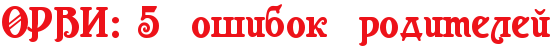 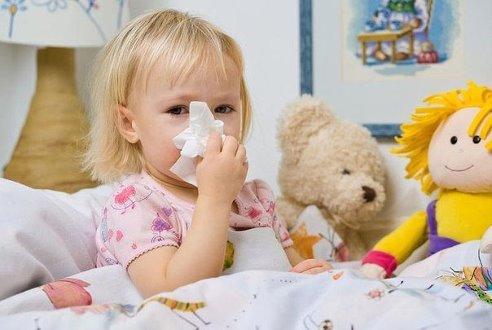 1. Сам себе доктор Малыш пару раз чихнул, а взрослые уже достают из аптечки весь арсенал лекарств и начинают восстановительные процедуры. Вреда от такого лечения иногда намного больше, чем от самого недомогания. Многие лекарства недопустимы в детском возрасте, особенно до трех лет.Например, простейшие обезболивающие, которые часто используют взрослые, нарушают работу печени и влияют на кровь. Некоторые популярные жаропонижающие запрещены детям до 12 лет - они вызывают язву желудка и кровотечения из мелких сосудов. Противокашлевые препараты на основе кодеина обладают наркотическим действием и угнетают центр дыхания.Но очень опасно - самолечение антибактериальными и противовирусными препаратами, которые имеют противопоказания. Их может назначить только врач и строго в случае необходимости.Если вас беспокоит состояние ребенка, сразу обратитесь к врачу. К малышу до года доктора можно вызывать по любому поводу, с года - если в течение 6-12 часов состояние не улучшилось или становится хуже. Не хотите звать врача - проконсультируйтесь с ним по телефону, позвоните за советом в скорую помощь. Вы сами не всегда в состоянии верно трактовать те или иные симптомы. Внезапно возникшая сыпь возле коленей может быть признаком серьезной болезни (в данном случае - бактериального менингита), а за обычным насморком - скрываться пневмония.    2. Ни градусом больше! 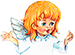 Любое повышение температуры у ребенка - даже на 0,1-0,2 градуса - способно вызвать у родителей панику. На самом деле лихорадка - это защитная реакция организма и сигнал о неблагополучии. Причин у нее много, и не всегда это связано с инфекцией или ОРВИ. У детей до полугода терморегуляция несовершенна: они легко перегреваются и замерзают, температура повышается после сосания груди, активности и крика. Прежде чем давать жаропонижающие, исключите все неинфекционные причины - разденьте ребенка, успокойте, поставьте термометр еще раз, и только ртутный. Если температура оказалась выше нормы, не спешите понижать ее - организм вступил в борьбу, не стоит ему мешать. Сбивать температуру надо только в следующих случаях: если она выше 38,5, если ребенок склонен к фебрильным судорогам или имеет неврологические диагнозы и плохо переносит температуру (тошнота, рвота, бледность, тахикардия). В остальных случаях необходимо наблюдение, дробное обильное питье и контроль температуры тела каждые три часа.   3. Народные средстваЧтобы не кормить кроху «химией», иногда родители предпочитают сбивать температуру «народными» способами. Например - растирать малыша спиртом или уксусом. Эти экстремальные методы эффективны, но опасны. Пары спирта или уксуса раздражают дыхательные пути и могут вызвать спазм гортани. В спешке можно перепутать уксус с эссенцией или не развести спирт водой, тем самым получив ожог кожи. Обтирать ребенка нужно прохладной (не ледяной!) водой, постепенное испарение жидкости с поверхности кожи приведет к охлаждению малыша. Можно положить влажную повязку на лоб, прохладные компрессы на область крупных сосудов.Как быть с травами? «Они натуральные и вреда точно не принесут» - так думают родители и... ошибаются. Лечебные травы, как и любые лекарства, должны назначаться врачом. Не все из них разрешены детям. До полугода ребенку прописывают только фенхель и ромашку (давать их надо с осторожностью, опасаясь аллергической реакции). Малышу старше шести месяцев врач может назначить грудной сбор, мать-и-мачеху, листья малины или смородины, липовый цвет и другие травы, обладающие противовоспалительным, жаропонижающим и потогонным эффектом. Но любые травяные сборы, применяемые бесконтрольно, могут ухудшить состояние малыша. Если ребенок аллергик, в состав фиточая должна входить трава одного вида.   4. Банки и горчичникиНе так давно банки и горчичники входили в «обязательную программу» лечения простудных заболеваний. Их рекомендовали даже грудничкам. Многолетнее использование этих процедур показало, что они небезопасны, а ожидаемый эффект отсутствует. На месте, где ставят банки, образуется подкожная гематома, что вредно для кровеносной системы. Страдают стенки сосудов и свертывающая система - это может привести к кровоточивости или мелким тромбам сосудов. У совсем маленьких детей есть риск развития анемии из-за разрушения большого количества эритроцитов и повышения билирубина. Согревающие процедуры с горчицей при ОРВИ противопоказаны: горчица слишком агрессивна для кожи, вызывает ожоги и сильную аллергию. Чрезмерное раздражение рефлексогенных зон может спровоцировать перевозбуждение нервной системы, лихорадку. Оно создает большую нагрузку на сердце, сосуды и ухудшает состояние. По тем же причинам детей до 3-4 лет нельзя парить в бане: их сердце и сосуды очень тяжело переносят такие нагрузки.   5. Не по рецептуЗнакомая ситуация: врач прописал лекарство, в аптеке его нет. Фармацевт предлагает препарат на замену, иногда со словами «он даже лучше» или «дешевле». В этом случае надо позвонить врачу и уточнить, на что можно заменить лекарство. При назначении препаратов доктор руководствуется осмотром и анамнезом (историей жизни и болезней малыша), совместимостью и переносимостью лекарств. Другое средство, пусть даже подобное, в конкретной ситуации может оказаться бесполезным или, что еще хуже, навредить. Нельзя нарушать дозировку и форму употребления лекарств. Например, покупать препараты для взрослых и делить их на части. Это может привести к отравлению, если вы неправильно рассчитаете дозу. Многие препараты (особенно таблетки и капсулы) при делении теряют активность.Иногда родители прекращают давать антибиотики, противовирусные или противовоспалительные средства, как только ребенку становится лучше. Это серьезная ошибка: микроб или вирус не уничтожен полностью, лишь приглушена его активность. Теперь он разовьет устойчивость к препарату, и когда болезнь вернется, это лекарство уже не поможет. Принимать лекарство нужно столько времени и в таком количестве, сколько прописал врач.   Запомните!Вызов доктора необходим, когда:- температура выше 38 градусов у грудничка, и 38,5 у ребенка старше года;- любая сыпь на теле, особенно возникшая внезапно;- понос, рвота, отказ от еды или питья;- нарушение мочеиспускания, отсутствие мочи более 6 часов у грудничка и более 12 часов у ребенка старше года;- нехарактерный плач, крик ребенка, запрокидывание головы, боли в мышцах, острая реакция на яркий свет.Растите большими и здоровыми!